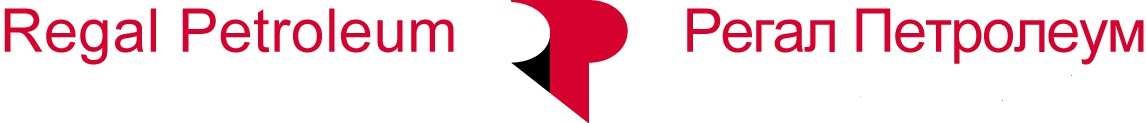 	Representative office 	 “Regal Petroleum Corporation Limited” Shevchenko Str., 162, village Yakhnyky,  Lokhvytsia district, Poltava region, 37212, Ukraine Tel./fax +380 (5356) 9-66-34 5, Dymytrova Str, Kyiv, 03150 Tel./fax +380 (44) 364-79-30(35)  Вих.№          -   Представництво  «Регал Петролеум Корпорейшн Лімітед» Україна, 37212, Полтавська обл., Лохвицький р-н, с. Яхники, вул. Шевченка, № 162 Тел./факс +380 (5356) 9-66-34 03150, Київ, вул. Димитрова,5 Тел./факс +380 (44) 364-79-30(35) Керівнику підприємства Представництво РПКЛ, в процесі здійснення своєї діяльності у 2016 році, має потребу у виконанні робіт з капітального ремонту, випробування та інших видів робіт за допомогою мобільної бурової установки (вантажопідйомністю 125-180 тон) на свердловинах, що знаходяться у Лохвицькому районі Полтавської області.  У зв'язку з цим, просимо Вас надати комерційну пропозицію, щодо можливості виконання робіт з використанням бурового верстата. В пропозиції просимо зазначити наступні відомості: вартість та строки мобілізації та монтажу обладнання та персоналу; добову ставку роботи бурового обладнання та персоналу; добову ставку простою бурового обладнання та персоналу; добову ставку простою бурового обладнання без персоналу; вартість та строки переміщення обладнання та персоналу в межах родовищ Представництва; вартість оренди 73 мм. бурильного інструменту; вартість та строки демобілізації та демонтажу обладнання та персоналу; повну специфікацію бурового верстату та обладнання, необхідного для виконання вказаних робіт; наявність ліцензій та дозволів на виконання згаданих робіт; коротке резюме ключового персоналу, що буде задіяний при виконанні робіт; інформацію щодо проходження персоналом в установленому порядку медичного                             огляду, спеціального навчання та перевірки знань з охорони праці, пожежної та                  протифонтанної безпеки. Вимоги до комплектації обладнанням бурової установки: гідравлічний трубний ключ; джерело автономного енергозабезпечення для безперебійної роботи обладнання (ДЕС); противикидне обладнання з робочим тиском 700 атм ( пульт гідравлічного керування превенторами, превентор  в комплекті глухими, трубними та зрізними плашками, блок дроселювання та блок глушіння); буровий насос; вібросито; дегазатор; ємності для розчину  об’ємом  120м3 обладнані  перемішувачами;  елеватори (спайдери) для гладкого інструменту та інструменту з висадженими кінцями. До вартості роботи бурового обладнання та персоналу необхідно включити вартість паливно-мастильних матеріалів (із відміткою про включення вартості ПММ у комерційній пропозиції). Комерційна пропозиція буде розглядатися лише за умови наявності повного переліку обладнання зазначеного в додатку D.     Надання комерційної пропозиції у відповідь на цей запит буде розглядатися Представництвом, як згода із всіма умовами договору на виконання робіт (Додаток 1), який є невід’ємною частиною комерційної пропозиції. Додаткові відомості, що стануть необхідними у ході підготовки комерційної пропозиції можна отримати у головних технічних спеціалістів та фахівця з постачання Верби Ігора Олександрович за телефоном +38 (067) 406-26-41. Додаток1: Проект договору на виконання робіт на свердловинах. З повагою, Керівник Представництва                                                                            В.Л. Погорелов 